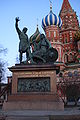 И. Мартос. Памятник Минину и Пожарскому.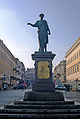 Памятник де Ришельё в Одессе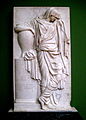 Надгробие М.П. Собакиной, 1782Леонід Позен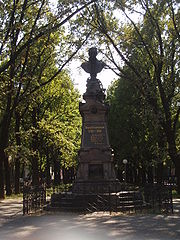 Владисла́в Владисла́вович Городе́цкий (настоящее имя — Лешек Дезидерий Владислав Городе́цкий, польск. Leszek Władysław Horodecki; 23 мая [4  июня] 1863—3 января 1930) — известныйукраинский и польский архитектор. Работал преимущественно вКиеве, после эмиграции в 1920 году — в Тегеране.Содержание  [убрать] 1 Биография2 Творчество3 Память4 Примечания5 Литература6 СсылкиБиография[править | править исходный текст]Родился в мае 1863 года в польской шляхетской семье на Подолье в селе Шолудьки (ныне в Немировском районе Винницкой области). В1890 году окончил Императорскую Академию художеств в Петербурге. В том же году переехал в Киев, где прожил 30 лет.Городецкий был владельцем цементного завода «Фор» под Киевом и реализовывал большинство своих проектов из своего бетона.В 1920 году эмигрировал в Польшу. В 1928 году американскаякомпания, инвестировавшая деятельность Городецкого в Польше, пригласила его на должность главного архитектора синдиката по сооружению персидских железных дорог, и он переехал в Тегеран. 3 января 1930 года Владислав Городецкий умер. Похоронен на римо-католическом кладбище Долаб в Тегеране.Творчество[править | править исходный текст]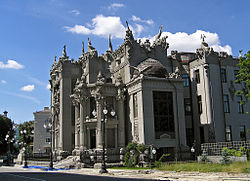 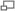 Дом с химерамиКараимская кенасса1890 — Южнорусский машиностроительный завод, Киев, ул. Жилянская, 101.1897—1899 — Городской музей древностей и искусств по проектуП. С. Бойцова (Киев, улица Михаила Грушевского, 6)[1]. Центральный портал представляет собой классический древнегреческий ордер, а горельеф во фронтоне изображает аллегорию торжества искусств. Пара величественных львов стерегут здание. Возведён из бетона и является уникальным в своём роде.1898 — зрительный зал театра Соловцова, Киев, площадь И. Франко, 3. Оформленный в стиле рококо, по своему удобству этот театральный зал в начале XX века был признан одним из лучших в Европе.1899—1909 — Костёл Святого Николая, Киев, ул. Красноармейская, 77. Построен в готическом стиле — с двумя шпилевыми башнями, традиционным круглым окном — «розой», с насыщенным лепным декором.1900 — Караимская кенасса в мавританском стиле, Киев, ул. Ярославов Вал, 7. Во время реконструкции был уничтожен купол.Мебельная фабрика Кимаера, Киев, ул. Архитектора Городецкого, 13Доходный дом, Киев, ул. Красноармейская, 25.1901—1903 — Дом с химерами — собственный доходный дом в стиле модерн, Киев, ул. Банковая, 10. Расположен на крутом склоне, поэтому на улицу выходят фасады в три этажа, а во двор — шестиэтажные. Украшен снаружи и внутри множеством скульптурных деталей. Их выполнил итальянский скульптор и близкий друг архитектора — Элио Саля (1864—1920), соавтор всех архитектурных произведений Городецкого в Киеве.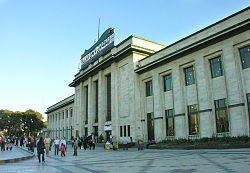 Здание вокзала в ТегеранеГимназии в Умани и Черкассах.Больница в Мошнах.Сахарный завод в Шпикове.Мавзолей Потоцких в с. Печера.Вилла в Евпатории.Тегеранский железнодорожный вокзал (Иран).Дворец для шаха в Тегеране.Гостиница в Тегеране.Шарівка2048 × 1536 - commons.wikimedia.org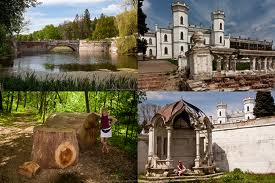 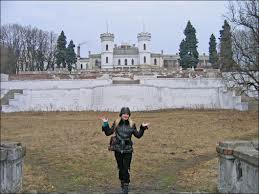 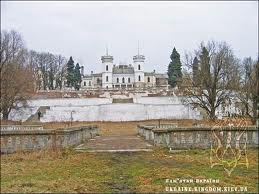 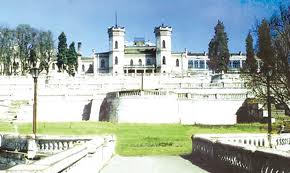 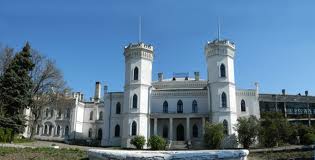 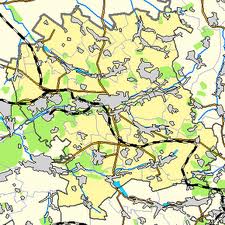 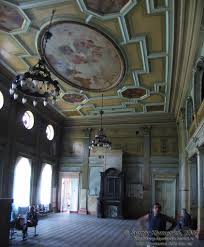 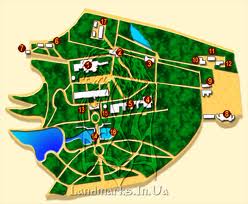 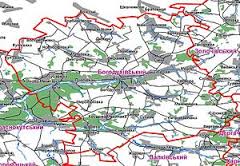 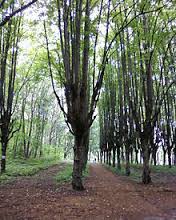 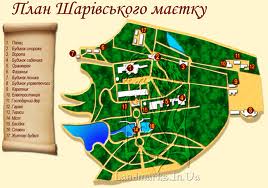 Муровані Курилівці329 × 328 - mog-pod.narod.ru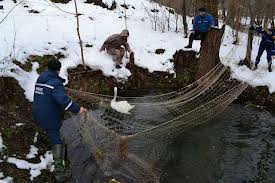 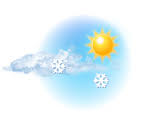 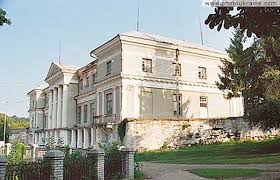 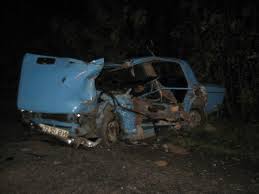 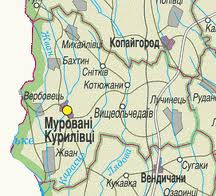 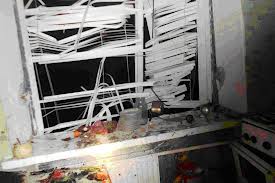 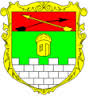 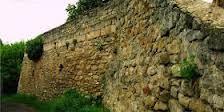 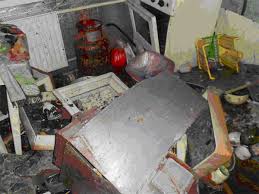 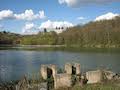 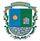 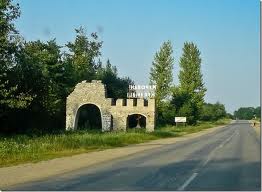 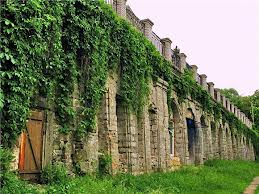 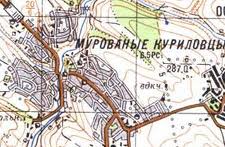 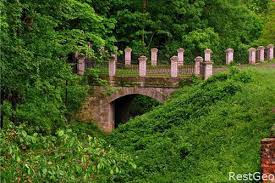 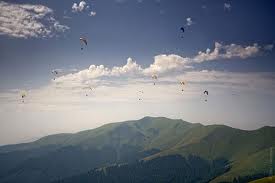 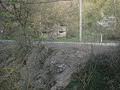 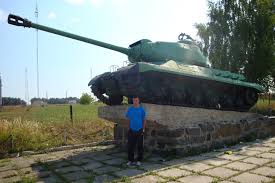 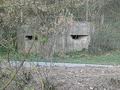 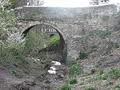 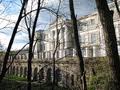 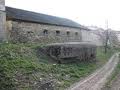 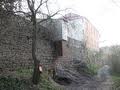 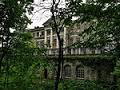 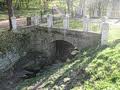 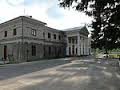 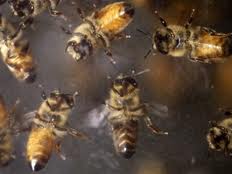 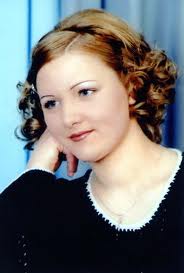 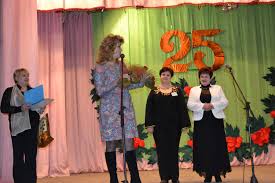 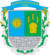 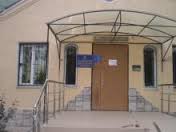 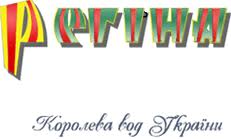 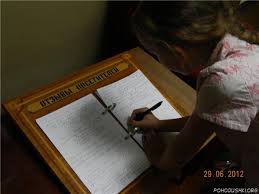 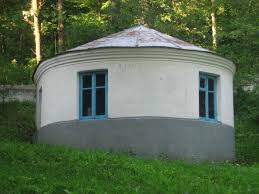 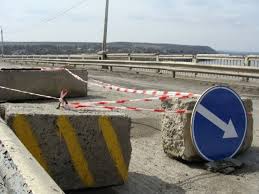 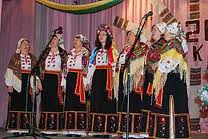 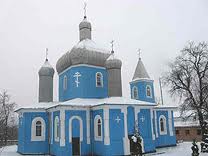 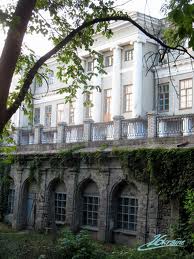 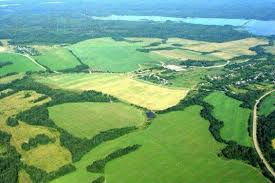 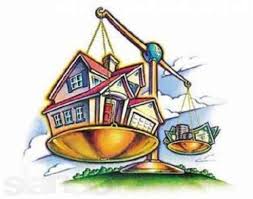 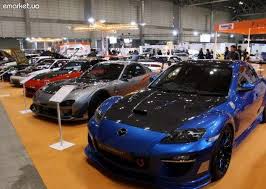 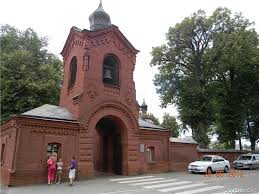 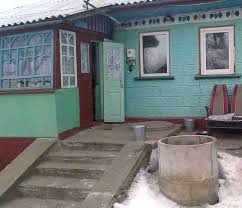 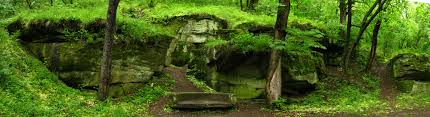 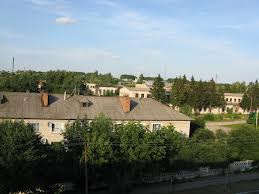 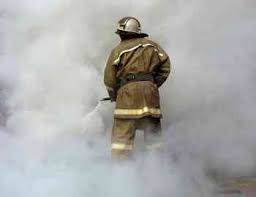 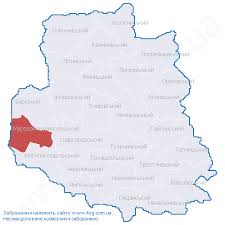 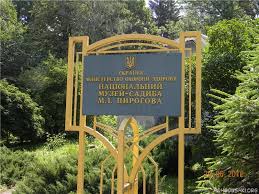 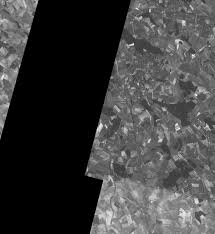 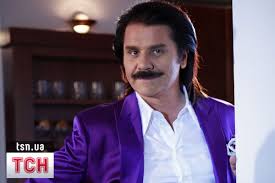 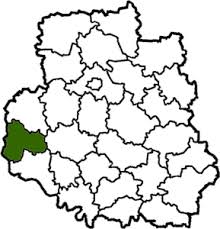 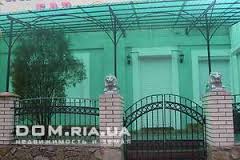 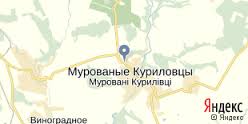 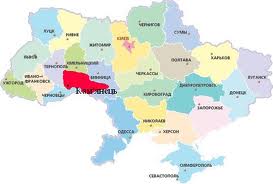 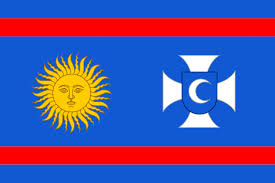 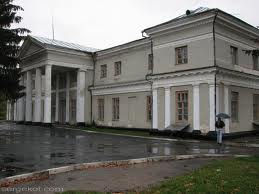 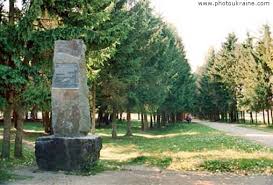 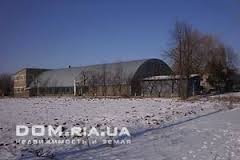 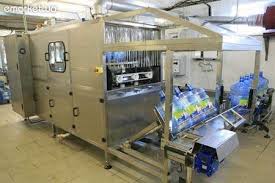 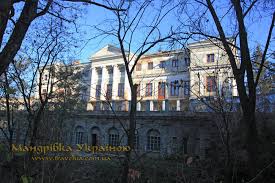 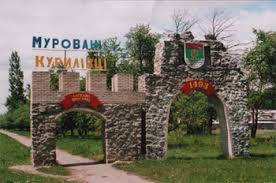 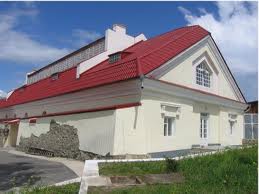 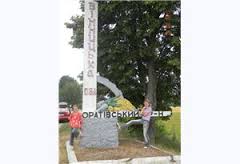 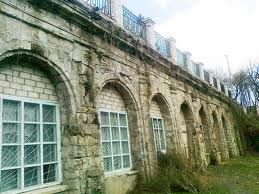 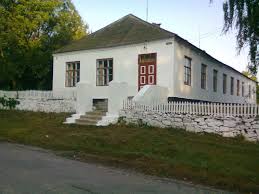 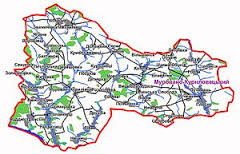 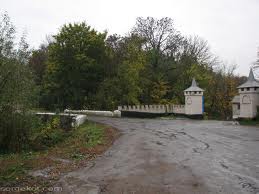 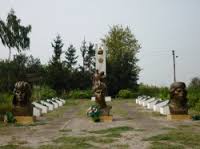 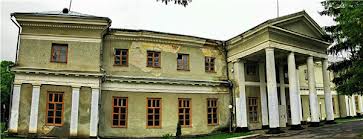 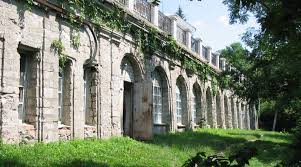 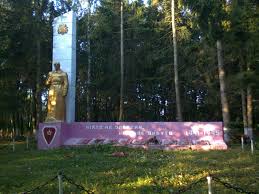 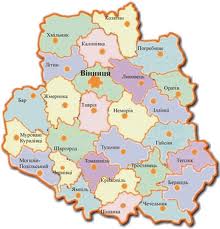 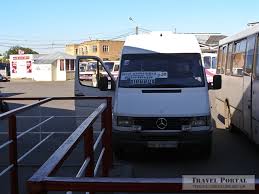 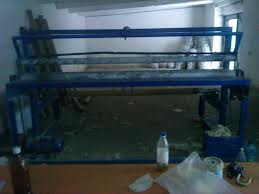 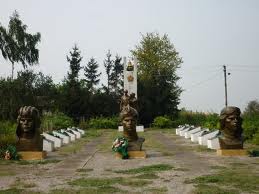 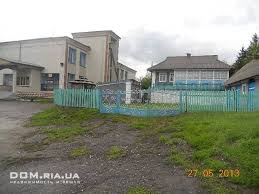 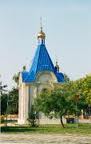 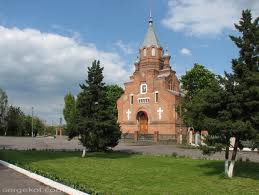 Лівадія КримИван Петрович МартосИван Петрович Мартос
портрет работы Пьетро Росси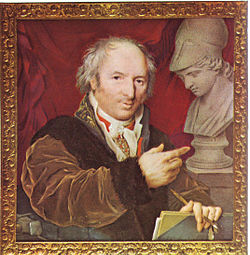 
портрет работы Пьетро РоссиДата рождения:1754Место рождения:Ичня, Полтавская губернияДата смерти:5 (17) апреля 1835Место смерти:Санкт-ПетербургГражданство:Российская империяУчёба:Академия художествИзвестные работы:памятник Минину и Пожарскому,
Портрет Леоніда Позена роботи Миколи Ярошенка (1885)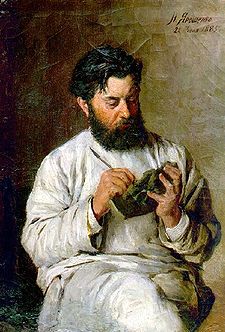 
Портрет Леоніда Позена роботи Миколи Ярошенка (1885)Дата народження26 лютого 1849Місце народженняОболонь, Хорольський повітДата смерті8 січня 1921Місце смертіПетроградПрацював у містахПолтаваОсновні роботиПам'ятник Івану Котляревському (1903) іПам'ятник Миколі Гоголю(1913)Пам'ятник Івану Котляревському
у Полтаві